МИНИСТЕРСТВО ПРОСВЕЩЕНИЯ РОССИЙСКОЙ ФЕДЕРАЦИИМинистерство образования и науки Республики АдыгеяАдминистрация МО Шовгеновский районМБОУ СОШ № 3 а. Джерокайна заседании                                                                                                  Директор МБОУ СОШ №3педагогического совета                                                                                а. ДжерокайЗаместитель директора по УВР                                                             _________Паков М.М.РАБОЧАЯ ПРОГРАММА                                                                         по внеурочной деятельности                                                        «Школа безопасности (ОБЖ)»для 1 класса начального общего образованияна 2022-2023  учебный годСоставитель: Гуагов Чиназ КарпоовичУчитель истории и обществознанияа. Джерокай 2022ПОЯСНИТЕЛЬНАЯ ЗАПИСКАОБЩАЯ ХАРАКТЕРИСТИКА ВНЕУРОЧНОЙ ДЕЯТЕЛЬНОСТИ «Школа безопасности (ОБЖ)»В настоящее время не перестает быть актуальной и востребованной обществом роль системы образования в процессе профилактики детского дорожно-транспортного травматизма, обучении правилам пожарной безопасности и правилам поведения в ситуациях социально опасного характера. Именно через образование возможно повысить уровень культуры подрастающего поколения, добиться снижения отрицательного влияния человеческого фактора на безопасность жизнедеятельности во всех ее проявлениях. Повышение осведомленности учащихся об опасностях техногенного, социального и природного характера должно сократить количество чрезвычайных происшествий, виновниками которых часто становятся именно дети младшего школьного возраста.ЦЕЛИ  ВНЕУРОЧНОЙ ДЕЯТЕЛЬНОСТИ «Школа безопасности (ОБЖ)»Программа «Школа безопасности (ОБЖ)» позволит целенаправленно рассмотреть и проработать эти вопросы. Рабочая программа «Школа безопасности»составлена на основе примерной программы, рекомендованной Управлением развития общего среднего образования Министерства образования РФ в соответствии с:● Приказ Министерства просвещения Российской Федерации от 31.05.2021 № 287 "Об утверждении федерального государственного образовательного стандарта основного общего образования" (Зарегистрирован 05.07.2021 № 64101); ●Концепцией духовно-нравственного развития и воспитания личности гражданина России;●Планируемыми результатами начального общего образования.Безопасность детей – одна из главных задач взрослых (родителей и педагогов). Незнание детьми правил поведения на дороге и в общественных местах, отсутствие житейского опыта, повышенная детская любознательность, растерянность при попадании в неординарную чрезвычайную ситуацию приводит к огромным невозвратным потерям. Задача взрослых – подготовить детей к встрече со сложными, порой опасными ситуациями. Современные требования к образованию предусматривают необходимость сконцентрировать своё внимание на соблюдении детьми ПДД, ППБ и развитии у них культуры личной безопасности.Цель: Охрана жизни и защита здоровья учащихся посредством предотвращения нарушений ППД, ППБ и предупреждения совершения в отношении них различного рода правонарушений;ЗадачиНаучить основным правилам дорожной безопасностиНаучить основным правилам противопожарной безопасностиНаучить предвидеть потенциальные опасности, источником которых может быть окружающая среда (предметы, явления, люди)Расширить кругозор учащихсяРазвить воображение и речь учащихсяСтимулировать у детей развитие самостоятельности и ответственности за свои действия
МЕСТО ВНЕУРОЧНОЙ ДЕЯТЕЛЬНОСТИ «Школа безопасности (ОБЖ)» В УЧЕБНОМ ПЛАНЕВ соответствии с учебным планом общее количество времени на учебный года обучения составляет33 часа. Недельная нагрузка составляет 1 час, при 33 учебных неделях. СОДЕРЖАНИЕ ПРОГРАММЫ ПО ВНЕУРОЧНОЙ ДЕЯТЕЛЬНОСТИ «Школа безопасности (ОБЖ)»Программа состоит из 4 разделов. Темы разделов распределены в течение учебного года, находясь в тесной связи с сезонами года и событиями окружающей действительности.Дорожно-транспортная безопасностьДорога и участники дорожного движения. Тротуар и проезжая часть. Правила поведения участников дорожного движения. Пешеходные переходы. Светофор и дорожные знаки. Мы – пассажиры. Современный городской транспорт.Противопожарная безопасностьО профессии пожарного. Пожар в квартире. Чем опасен дым. Кухня – не место для игр. Опасные электроприборы. Горючие вещества. Новогодняя елка – причина пожара. Детские шалости с огнем. Лесной пожар.Опасные ситуации социального характераОбщение с незнакомцем. Правила безопасного поведения на улицах и в местах большого скопления людей. Домашняя безопасность: безопасность у телефона, воры в квартире.Общие правила безопасного поведения в быту и на улицеБезопасное поведение на водоемах в различное время года. Средства бытовой химии и лекарственные препараты. Домашнее наводнение. Строительные инструменты, ножницы, иголки. Электрический ток и электроприборы. Ядовитые грибы и растения.ПЛАНИРУЕМЫЕ РЕЗУЛЬТАТЫ Внеурочная деятельность «Школа безопасности (ОБЖ)  в 1 классе направлена на достижение обучающимися личностных, метапредметных и предметных результатов освоения учебного предмета.Личностные результатыформирование понимания ценности здорового и безопасного образа жизни;формирование готовности и способности вести диалог с другими людьми и достигать в нём взаимопонимания;освоение социальных норм, правил поведения, ролей и форм социальной жизни в группах и сообществах;формирование нравственных чувств и нравственного поведения, осознанного и ответственного отношения к собственным поступкам;формирование коммуникативной компетентности в общении и сотрудничестве со сверстниками, старшими и младшими;формирование основ экологической культуры на основе признания ценности жизни во всех её проявлениях и необходимости ответственного, бережного отношения к окружающей среде;осознание значения семьи в жизни человека и общества, принятие ценности семейной жизни, уважительное и заботливое отношение к членам своей семьи;формирование антиэкстремистского мышления и антитеррористического поведения, потребностей соблюдать нормы здорового образа жизни, осознанно выполнять правила безопасности жизнедеятельности.Метапредметные результатывладение основами самоконтроля, самооценки, принятия решений и осуществления осознанного выбора;умение определять чрезвычайные ситуаций; умение организовывать учебное сотрудничество и совместную деятельность с учителем и сверстниками; работать индивидуально и в группе: находить общее решение и разрешать конфликты на основе согласования позиций и учёта интересов; формулировать, аргументировать и отстаивать своё мнение;освоение приёмов действий в опасных и чрезвычайных ситуациях природного, техногенного и социального характера;формирование умений взаимодействовать с окружающими во время и при ликвидации последствий чрезвычайных ситуаций;Коммуникативные:взаимодействовать с окружающими, вести конструктивный диалог, понятно выражать свои мысли, слушать собеседника, признавать право другого человека на иное мнение;Регулятивные:саморегуляция и самоуправление собственным поведением и деятельностью;владение практическими навыками физической культуры, здорового образа жизни, экологического поведения, психогигиены.Предметные результаты:ценностные установки, нравственные ориентиры, мотивы, потребности, принципы мышления и поведения, обеспечивающие выработку индивидуальной культуры безопасности жизнедеятельности, проектировать модели безопасного поведения;умение сотрудничать с другими людьми, находить компромиссное решение в сложной ситуации;грамотное обращение с бытовыми приборами, техническими устройствами;соблюдение правил дорожного движения и поведения на транспорте;умение оказывать первую помощь, знание номеров телефонов экстренных служб;накопление опыта физического и психического совершенствования средствами спортивно – оздоровительной деятельности, здорового образа жизни;ТЕМАТИЧЕСКОЕ ПЛАНИРОВАНИЕПОУРОЧНОЕ ПЛАНИРОВАНИЕ УЧЕБНО-МЕТОДИЧЕСКОЕ ОБЕСПЕЧЕНИЕ ОБРАЗОВАТЕЛЬНОГО ПРОЦЕССА ОБЯЗАТЕЛЬНЫЕ УЧЕБНЫЕ МАТЕРИАЛЫ ДЛЯ УЧЕНИКА1. Анастасова Л. П. Основы безопасности жизнедеятельности: учеб. пособие для 1—4 кл. / Л. П. Анастасова, П. В. Ижевский, Н. В. Иванова. — М.: Просвещение.2009.2. Анастасова Л. П. Основы безопасности жизнедеятельности: рабочая тетрадь для 1 кл. / Л. П. Анастасова, П. В. Ижевский, Н. В. Иванова. — М.: Просвещение.2010.МЕТОДИЧЕСКИЕ МАТЕРИАЛЫ ДЛЯ УЧИТЕЛЯ1. Азбука пешехода: игра для детей младшего школьного возраста / под ред. А. Т. Смирнова. — М.: Просвещение: Рилионт, 2008г.2. Анастасова Л. П. Основы безопасности жизнедеятельности: учеб. пособие для 1—4 кл. / Л. П. Анастасова, П. В. Ижевский, Н. В. Иванова. — М.: Просвещение.2009.3. Анастасова Л. П. Основы безопасности жизнедеятельности: рабочая тетрадь для 1 кл. / Л. П. Анастасова, П. В. Ижевский, Н. В. Иванова. — М.: Просвещение.2010.4. Топоров И. К. Методика преподавания курса «Основы безопасности жизнедеятельности» в общеобразоват. учреждениях: кн. для учителя / И. К. Топоров. — М.: Просвещение, 2010.ЦИФРОВЫЕ ОБРАЗОВАТЕЛЬНЫЕ РЕСУРСЫ И РЕСУРСЫ СЕТИ ИНТЕРНЕТ1. http://www.edu.rin.ru/ - Образование - RIN.RU. На сайте вы найдете нормативные документы, материалы Министерства образования, конспекты уроков. Сайт будет интересен не только педагогам, но и родителям, учащимся.2. http://festival.1september.ru/subjects/12/ - Фестиваль педагогических идей "Открытый урок". Разработки уроков по ОБЖ3. http://fcior.edu.ru/ - Федеральный центр информационно-образовательных ресурсов. На портале размещены образовательные ресурсы по предметам. Имеется система поиска и фильтров.4. http://zdd.1september.ru/ - электронная версия газеты "Здоровье детей" приложение к "1 сентября"5.  Единая коллекция Цифровых Образовательных ресурсов. – Режим доступа: http://school-collection.edu.ruМАТЕРИАЛЬНО-ТЕХНИЧЕСКОЕ ОБЕСПЕЧЕНИЕ ОБРАЗОВАТЕЛЬНОГО ПРОЦЕССА1. Телевизор.2. Компьютер.3. Проектор.4. Экран.УЧЕБНОЕ ОБОРУДОВАНИЕ1. Анастасова Л. П. Основы безопасности жизнедеятельности: учеб. пособие для 1—4 кл. / Л. П. Анастасова, П. В. Ижевский, Н. В. Иванова. — М.: Просвещение.2009.2. Анастасова Л. П. Основы безопасности жизнедеятельности: рабочая тетрадь для 1 кл. / Л. П. Анастасова, П. В. Ижевский, Н. В. Иванова. — М.: Просвещение.2010.ОБОРУДОВАНИЕ ДЛЯ ПРОВЕДЕНИЯ ПРАКТИЧЕСКИХ РАБОТ1. Аудиторная доска с магнитной поверхностью и набором приспособлений для крепления таблиц, схем.2. Штатив для таблиц.3. Ящики для хранения таблиц.4. Укладка для аудиовизуальных средств (слайдов, таблиц и др.).СОГЛАСОВАНО           УТВЕРЖДЕНО__________Атажахова С.К.            Приказ №107                Протокол №12            от 08.07.2022 г.от 08.07.2022 г.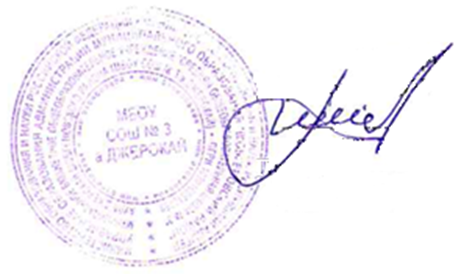 №
п/пНаименование разделов и тем программыКоличествочасовКоличествочасовКоличествочасовДата 
изученияВиды деятельностиВиды, 
формы 
контроляЭлектронные (цифровые) образовательные ресурсы№
п/пНаименование разделов и тем программывсегоконтрольные работыпрактические работыДата 
изученияВиды деятельностиВиды, 
формы 
контроляЭлектронные (цифровые) образовательные ресурсыРаздел 1. Дорожно-транспортная безопасностьРаздел 1. Дорожно-транспортная безопасностьРаздел 1. Дорожно-транспортная безопасностьРаздел 1. Дорожно-транспортная безопасностьРаздел 1. Дорожно-транспортная безопасностьРаздел 1. Дорожно-транспортная безопасностьРаздел 1. Дорожно-транспортная безопасностьРаздел 1. Дорожно-транспортная безопасностьРаздел 1. Дорожно-транспортная безопасность1Дорожно-транспортная безопасность800Рассказывать об основных опасностях дорожно-транспортного движения, объяснять правила поведения на дороге (светофор, зебра, внимательность и тд.)Устныйопрос;ПДД РФ http://www.shkolnik.ru/books/pdd/index.shtmlПропаганда ПДД http://gibdd.onego.ru/p_propag.htmБезопасность автомобиляhttp://www.seu.ru/cci/lib/books/calendar/Безопасность на транспортеhttp://www.warning.dp.ua/bezop11.htmБезопасность пешеходаhttp://www.warning.dp.ua/bezop13.htmhttp://festival.1september.ru/2003_2004/index.php?member=103499ИтогопоразделуИтогопоразделу8Раздел 2. Противопожарная безопасностьРаздел 2. Противопожарная безопасностьРаздел 2. Противопожарная безопасностьРаздел 2. Противопожарная безопасностьРаздел 2. Противопожарная безопасностьРаздел 2. Противопожарная безопасностьРаздел 2. Противопожарная безопасностьРаздел 2. Противопожарная безопасностьРаздел 2. Противопожарная безопасность2Противопожарная безопасность1100Рассказывать о пожарах, их видах, причинах возникновения (О профессии пожарного. Пожар в квартире. Чем опасен дым. Кухня – не место для игр. Опасные электроприборы. Горючие вещества. Новогодняя елка – причина пожара. Детские шалости с огнем. Лесной пожар). Говорить об опасности пожаров и ущербе, который они наносят обществу, государству и могут нанести отдельным личностям. Объяснять правила поведения, позволяющие избегать возникновения пожаров. Рассказывать о правилах поведения при возникновении пожара. Осветить сценарии примерного поведения при возникновении пожара.Устныйопрос ;http://www.goodlife.narod.ru  Все о пожарной безопасностиhttp://www.0-1.ru  Охрана труда. Промышленная и пожарная безопасность. Предупреждение чрезвычайных ситуацийhttp://www.alleng.ru/edu/saf1.htm-ОБЖ - билеты, ответы, уроки.http://www.alleng.ru/edu/saf3.htm-Книги, пособия по ОБЖhttp://satinoschool.narod.ru/test1/p1aa1.html-методическое пособие для учителей ОБЖhttp://www.uchportal.ru/load/81-учительский порталhttp://severskijkadet.ru/voennoe_delo/обж/уроки-обж-ссылки.html-уроки ОБЖИтогопоразделу                           11Итогопоразделу                           11Итогопоразделу                           11Раздел 3. Социальная безопасностьРаздел 3. Социальная безопасностьРаздел 3. Социальная безопасностьРаздел 3. Социальная безопасностьРаздел 3. Социальная безопасностьРаздел 3. Социальная безопасностьРаздел 3. Социальная безопасностьРаздел 3. Социальная безопасностьРаздел 3. Социальная безопасность3Социальная безопасность300Рассказывать об опасности общение с незнакомцами. Рассказать правила безопасного поведения на улицах и в местах большого скопления людей. Домашняя безопасность: безопасность у телефона, воры в квартире.Устныйопрос;Лекция «Урок безопасности» https://nsportal.ru/nachalnaya-shkola/osnovy-bezopasnosti-zhiznedeyatelnosti/2019/12/03/urok-bezopasnosti-v-1-klasseРеферат «Социальная безопасность» https://infourok.ru/referat-socialnaya-bezopasnost-po-osnovam-bezopasnosti-zhiznedeyatelnosti-5319985.htmИтого по разделуИтого по разделу3 Раздел 4. Общие правила безопасности Раздел 4. Общие правила безопасности Раздел 4. Общие правила безопасности Раздел 4. Общие правила безопасности Раздел 4. Общие правила безопасности Раздел 4. Общие правила безопасности Раздел 4. Общие правила безопасности Раздел 4. Общие правила безопасности Раздел 4. Общие правила безопасности4Общие правила безопасности1000Рассказывать о безопасное поведения на водоемах в различное время года. О средствах бытовой химии и лекарственных препаратах. Домашнее наводнение. Строительные инструменты, ножницы, иголки. Электрический ток и электроприборы. Ядовитые грибы и растения.Устныйопрос ;http://zdd.1september.ru/ - газета  "Здоровье  детей"   info@russmag.ru Журнал ОБЖ. Основы безопасности жизни  http://anty-crim.boxmail.bizИскусство выживанияЛига здоровья нации http://wwwligazn.ruВсероссийский форум «Здоровье нации — основа процветания России»http://www.znopr.ruБезопасность и здоровье: ресурсы, технологии и обучение  http://kzg.narod.ru/  - Журнал  «Культура  здоровой  жизни»  http://b23.ru/hsb9  Учебные атласы по медицинской подготовке. Итогопоразделу                           10Итогопоразделу                           10Итогопоразделу                           10Раздел 5. Обобщающий урокРаздел 5. Обобщающий урокРаздел 5. Обобщающий урокРаздел 5. Обобщающий урокРаздел 5. Обобщающий урокРаздел 5. Обобщающий урокРаздел 5. Обобщающий урокРаздел 5. Обобщающий урокРаздел 5. Обобщающий урок5Обобщающий урок100Тезисно проработать пройденный разделы. Закрепить материал. Подвести итоги.Устныйопрос; Журнал ОБЖ. Основы безопасности жизни  http://anty-crim.boxmail.biz Лига здоровья нации http://wwwligazn.ruВсероссийский форум «Здоровье нации — основа процветания России»http://www.znopr.ruБезопасность и здоровье: ресурсы, технологии и обучение  http://kzg.narod.ru/  - Журнал  «Культура  здоровой  жизни» Итого по разделуИтого по разделу1№
п/пТема урокаКоличество часовКоличество часовКоличество часовДата 
изученияВиды, 
формы 
контроля№
п/пТема урокавсего контрольные работыпрактические работыДата 
изученияВиды, 
формы 
контроля1.Мы идем по тротуару. Безопасная дорога от дома до школы.100Устный 
опрос;2.Дорога – не место для игр!100Устный 
опрос;3.Огонь: друг или враг?100Устный 
опрос;4.Пожарный – герой. Он с огнем вступает в бой100Устный 
опрос;5.Домашние опасности.Запомните, детки: таблетки – не конфетки!100Устный 
опрос;6.Домашние опасности.Поплотнее кран закрой – осторожен будь с водой!100Устный 
опрос;7.Переходим через улицу. Наш друг – светофор.100Устный 
опрос;8.Пожар в квартире.100Устный 
опрос;9.Домашние опасности. Ток бежит по проводам100Устный 
опрос;10.Домашние опасности.А у нас в квартире газ…100Устный опрос;11.Какой бывает транспорт?100Устный 
опрос;12.Мы – пассажиры.100Устный 
опрос;13.Встреча с незнакомцем100Устный 
опрос;14.У меня зазвонил телефон.Кто стучится в дверь ко мне?100Устный 
опрос;15.Мы пришли на водоем..100Устный опрос;16.Пусть елка новогодняя нам радость принесет!100Устный 
опрос;17.Детские шалости с огнем100Устный 
опрос;18.О чем расскажут дорожные знаки100Устный 
опрос;19.Домашние опасности. Полезные вещи – молоток и клещи.100Устный 
опрос;20.Домашние опасности. Ножницы, катушки – это не игрушки100Устный 
опрос;21.Чем опасен дым?100Устный 
опрос;22.Горючие вещества100Устный 
опрос;23.Осторожно – электроприборы!100Устный 
опрос;24.Правила поведения участников дорожного движения. Обобщение.100Устный 
опрос;25.Мы в большом городе100Устный 
опрос;26.Ни ночью, ни днем не балуйся с огнем. Обобщение.100Устный 
опрос;27.Переход проезжей части в разное время года.100Устный 
опрос;28.Кухня – не место для игр!100Устный 
опрос;29.Домашние опасности. На кухне.100Устный 
опрос;30.На прогулку мы идем…100Устный 
опрос;31.Лесной пожар.100Устный 
опрос;32.Скоро каникулы. Опасности летнего отдыха100Устный 
опрос;33.Знаете ли вы правила безопасности? Обобщение курса.100Устный 
опрос;